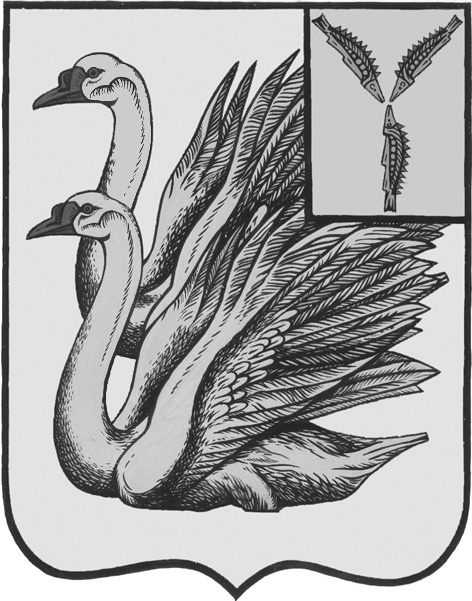 АДМИНИСТРАЦИЯ КАЛИНИНСКОГО МУНИЦИПАЛЬНОГО РАЙОНА САРАТОВСКОЙ ОБЛАСТИП О С Т А Н О В Л Е Н И Еот 19 сентября 2022 года № 1219г. КалининскО внесении изменений в постановлениеадминистрации Калининскогомуниципального района Саратовскойобласти от 18.01.2021 года № 29(с изм. от 27.04.2021 года № 472,от 26.08.2021 года № 932, от 21.12.2021 года № 1568)В соответствии с Федеральными законами от 02 апреля 2014 года №44-ФЗ «Об участии граждан в охране общественного порядка», от 06 октября 2003 года №131-ФЗ «Об общих принципах организации местного самоуправления в Российской Федерации», от 08 января 1998 года №3-ФЗ «О наркотических средствах и психотропных веществах», Законом Саратовской области № 79-ЗСО от 30 июня 2014 года «О некоторых вопросах участия граждан в охране общественного порядка в Саратовской области», Законом Саратовской области от 28 апреля 2010 года № 65-ЗСО «О профилактике незаконного потребления наркотических средств и психотропных веществ, наркомании в Саратовской области», с целью создания системы комплексных мер по объединению усилий органов власти, структур гражданского общества по развитию широкой превентивной борьбы с преступностью, руководствуясь Уставом Калининского муниципального района Саратовской области, ПОСТАНОВЛЯЕТ:1. Внести в постановление администрации Калининского муниципального района Саратовской области от 18.01.2021 года № 29 «Об утверждении муниципальной программы «Комплексные меры по профилактике правонарушений и усилению борьбы с преступностью, профилактике незаконного потребления наркотических средств и психотропных веществ, наркомании, оказании поддержки гражданам и их объединениям, участвующим в охране общественного порядка, создание условий для деятельности Народных дружин, на территории Калининского муниципального района Саратовской области на 2021-2023 годы» (с изменениями от 27.04.2021 года № 472, от 26.08.2021 года № 932, от 21.12.2021 года № 1568) следующие изменения: приложение к постановлению изложить в новой редакции согласно приложению.2. Начальнику управления по вопросам культуры, информации и общественных отношений администрации муниципального района Тарановой Н.Г. разместить настоящее постановление на официальном сайте администрации Калининского муниципального района Саратовской области в сети «Интернет».3. Директору – главному редактору МУП «Редакция газеты «Народная трибуна» Сафоновой Л.Н. опубликовать настоящее постановление в газете «Народная трибуна», а так же разместить в информационно-телекоммуникационной сети «Интернет» общественно-политической газеты Калининского района «Народная трибуна».4. Настоящее постановление вступает в силу после его официального опубликования (обнародования).5. Контроль за исполнением настоящего постановления возложить на руководителя аппарата администрации муниципального района Солодовникову О.В.Глава муниципального района                                                          В.Г. ЛазаревИсп.: Ветхова Ю.В.Приложение к постановлению администрации МР от 19.09.2022 года №1219Муниципальная программа«Комплексные меры по профилактике правонарушений и усилению борьбы с преступностью, профилактике незаконного потребления наркотических средств и психотропных веществ, наркомании, оказании поддержки гражданам и их объединениям, участвующимв охране общественного порядка, создание условий для деятельности Народных дружин на территории Калининского муниципального района Саратовской области на 2021-2023 годы»Паспорт программы1. Содержание проблемы и необходимость ее решения программным методомСобытия последнего времени свидетельствуют о том, что экономическая дезинтеграция, социальная дифференциация общества, девальвация духовных ценностей оказывают негативное влияние на общественное сознание большинства социальных и возрастных групп населения страны, что способствует росту числа совершаемых правонарушений и преступлений.В условиях больших экономических и социальных преобразований в нашей стране все более важное значение приобретает задача формирования сознательности и чувства высокой ответственности каждого гражданина перед обществом, обеспечения дисциплины и организованности, всемирного укрепления правопорядка и законности.В решении этой задачи наряду с государственными органами и общественными организациями важная роль принадлежит добровольным народным дружинам. Одним из наиболее важных условий успешной борьбы с правонарушениями, любыми отклонениями от норм нравственности является широкое и активное участие в ней общественности.В целях обеспечения охраны общественного порядка во взаимодействии с органами внутренних дел (полицией) и иными правоохранительными органами, органами государственной власти и органами местного самоуправления на территории Калининского муниципального района с 2011 года создана и действует Местная общественная организация «Народная дружина» Калининского муниципального района Саратовской области, которая включает в себя 98 человек.В районе ведется совместное межведомственное взаимодействие по профилактической работе по противодействию злоупотребления наркотиками и психотропными веществами, предотвращению распространения наркомании и преступлений (правонарушений), связанных с незаконным оборотом наркотических веществ.Большое внимание первичной профилактике наркозависимости среди несовершеннолетних уделяется в общеобразовательных учреждениях района. В течение учебного года применяются различные формы работы: вовлечение детей в дополнительное образование через кружки и секции, в том числе детей «группы риска», проведение внутришкольных и районных мероприятий с детьми и родителями обучающихся, профилактические беседы, встречи, классные часы, родительские собрания.Первичная профилактика злоупотребления наркотиками среди молодежи и взрослого населения ведется путем вовлечения их в акции за здоровый образ жизни, спортивные мероприятия, проведение индивидуальных бесед. Ежегодно проводятся антинаркотические акции «Здоровым быть – здорово!», «Сообщи, где торгуют смертью».Немаловажную роль в первичной профилактике наркомании играют средства массовой информации. Ежегодно в районной газете «Народная трибуна» публикуются статьи и заметки антинаркотического содержания «Десять причин, по которым я не употребляю наркотики», «Брось сигарету, брось!».Настоящая программа призвана регулировать общественные отношения, связанные с привлечением граждан и их объединений к участию в обеспечении охраны общественного порядка, профилактики наркомании и незаконного потребления наркотиков на территории Калининского муниципального района Саратовской области.2. Цели и задачи программыЦель программы: совершенствование работы по профилактике преступлений и правонарушений, оказание содействия органам местного самоуправления, правоохранительным органам по обеспечению правопорядка, снижение уровня незаконного потребления наркотиков жителями района, а также количества преступлений, связанных с незаконным оборотом наркотических средств и психотропных веществ на территории Калининского муниципального района Саратовской области.Задачи: поддержание правопорядка в общественных местах; профилактика преступлений и правонарушений; пропаганда правовых знаний и разъяснение граждан норм действующего законодательства, создание в обществе установок неприятия нарушения нравственных норм, правонарушений и преступлений; привлечение членов «Народной дружины» к охране общественного порядка,  на территории Калининского муниципального района.Реализация программы будет осуществляться в 2021-2023 годах.3. Ресурсное обеспечение программыОбщий объем финансирования программы составляет 255 тыс. руб. Финансирование мероприятий предусмотренных программой осуществляется за счет бюджета МО г. Калининск:- 2021 год - 15 тыс. руб.,- 2022 год - 15 тыс. руб.,- 2023 год (прогнозно) - 15 тыс. руб.;Иных межбюджетных трансфертов перечисляемых из бюджетов муниципальных образований:- 2021 год - 70 тыс. руб.,- 2022 год - 70 тыс. руб.,- 2023 год (прогнозно) - 70 тыс. руб.Ежегодные объемы финансирования мероприятий программы осуществляются за счет средств бюджета МО г. Калининск, а так же межбюджетных трансфертов перечисляемых из бюджетов муниципальных образований района в связи с передачей части полномочий (оказание поддержки гражданам и их объединениям, участвующим в охране общественного порядка, создание условий для деятельности народных дружин) и будут уточняться исходя из возможностей бюджетов на соответствующий год.4. Организация управления реализацией программы и контроль за ее выполнениемОтветственный исполнитель - отдел по правовому обеспечению администрации муниципального района:- организует реализацию муниципальной программы, координирует деятельность участников муниципальной программы, несет ответственность за достижение целевых показателей, а также за достижение ожидаемых конечных результатов ее реализации;- размещает и актуализирует сведения о муниципальной программе, информацию о реализации программы за отчетный год в ГАС «Управление»;- анализирует и обобщает в установленном порядке результаты реализации программы и подготавливает ежегодную информацию по ее исполнению;- проводит оценку эффективности реализации муниципальной программы;- корректирует при необходимости объемы финансирования, мероприятия программы;- в установленные сроки предоставляет информацию о реализации мероприятий программы и ее эффективности в отдел экономики и потребительского рынка.Контроль за ходом исполнения программы осуществляет администрация Калининского муниципального района.Контроль за исполнением программы осуществляется в порядке предусмотренным действующим законодательством и нормативно-правовыми актами органов местного самоуправления. Общий контроль за исполнением программы осуществляется главой Калининского муниципального района.5. Оценка эффективности реализации программыОценка эффективности реализации программы будет осуществляться в соответствии с Методикой оценки эффективности реализации муниципальных программ, действующих на территории Калининского муниципального района, утвержденной постановлением администрации района от 25.09.2017 года № 1020.Для проведения оценки эффективности реализации программы будут применяться следующие целевые показатели (показатели):6. Перечень программных мероприятийОбщественные формирования, уставные цели которых предусматривают оказание содействия правоохранительным органам в охране общественного порядка, в соответствии с законодательством Российской Федерации могут оказывать содействие органам местного самоуправления и правоохранительным органам в:6.1. Пропаганде правовых знаний;6.2. Защите жизни и здоровья граждан, общественной безопасности, охране общественного порядка, мероприятиях по предупреждению преступлений, пресечению административных правонарушений в форме участия в добровольных народных дружинах;6.3. Профилактической работе с лицами, склонными к совершению правонарушений;6.4. Профилактической работе с лицами, состоящие на наркологическом учете;6.5. В других направлениях деятельности, не противоречащих законодательству Российской Федерации и законодательству Саратовской области. Мероприятия муниципальной программы«Комплексные меры по профилактике правонарушений и усилению борьбы с преступностью, профилактике незаконного потребления наркотических средств и психотропных веществ, наркомании, оказании поддержки гражданам и их объединениям, участвующим в охране общественного порядка, создание условий для деятельности Народных дружин на территории Калининского муниципального района Саратовской области на 2021-2023 годы»Верно: начальник отдела делопроизводства администрации МР                                                                     О.И. СигачеваНаименование программы«Комплексные меры по профилактике правонарушений и усилению борьбы с преступностью, профилактике незаконного потребления наркотических средств и психотропных веществ, наркомании, оказании поддержки гражданам и их объединениям, участвующим в охране общественного порядка, создание условий для деятельности Народных дружин на территории Калининского муниципального района Саратовской области на 2021-2023 годы»Основание для разработки программыФедеральный закон от 02 апреля 2014 года №44-ФЗ «Об участии граждан в охране общественного порядка», от 06.10.2003 года №131-ФЗ «Об общих принципах организации местного самоуправления в Российской Федерации», Закон Саратовской области №79-ЗСО от 30.06.2014 года «О некоторых вопросах участия граждан в охране общественного порядка в Саратовской области», Закон Саратовской области от 28 апреля 2010 года № 65-ЗСО «О профилактике незаконного потребления наркотических средств и психотропных веществ, наркомании в Саратовской области», Федеральный закон от 08 января 1998 года №3-ФЗ «О наркотических средствах и психотропных веществах», Решение Калининского районного Собрания Калининского муниципального района Саратовской области от 26.11.2020 года № 48-320 «О заключении соглашений о передаче части полномочий Ахтубинского, Казачкинского, Колокольцовского, Малоекатериновского, Озерского, Свердловского, Симоновского, Сергиевского, Таловского, Широкоуступского муниципальных образований органам местного самоуправления Калининского муниципального района», Решение Совета депутатов Широкоуступского МО Калининского МР Саратовской области от 29.10.2020 года №43-101, Решение Совета депутатов Таловского МО Калининского МР Саратовской области от 21.10.2020 года №54-118, Решение Совета депутатов Свердловского МО Калининского МР Саратовской области от 05.10.2020 года №45-107, Решение Совета депутатов Сергиевского МО Калининского МР Саратовской области от 12.10.2020 года №53-100, Решение Совета депутатов Симоновского МО Калининского МР Саратовской области от 29.10.2020 года №39-133, Решение Совета депутатов Казачкинского МО Калининского МР Саратовской области от 29.10.2020 года №17-304, Решение Совета депутатов Озерского МО Калининского МР Саратовской области от 15.10.2020 года №54-113, Решение Совета депутатов Малоекатериновского МО Калининского МР Саратовской области от 07.10.2020 года №40-109/04, Решение Совета депутатов Колокольцовского МО Калининского МР Саратовской области от 02.11.2020 года №11-01, Решение Совета депутатов Ахтубинского МО Калининского МР Саратовской области от 16.10.2020 года №25-105. Постановление администрации Калининского муниципального района Саратовской области от 04.10.2013 года № 2457 «О порядке принятия решений о разработке, формировании и реализации муниципальных программ, действующих на территории Калининского муниципального района» (с изменениями от 15.03.2019 года № 317); постановление администрации Калининского муниципального района Саратовской области от 18.02.2022 года № 213 «Об утверждении перечня муниципальных программ Калининского муниципального района на 2022 год»Ответственный исполнительОтдел по правовому обеспечению администрации  муниципального районаИсполнители основных мероприятийАдминистрация Калининского муниципального района; МО МВД России «Калининский» Саратовской области (по согласованию); МОО Калининская «Народная дружина» (по согласованию); управление образования администрации муниципального района; Отдел по анализу и информации управления по вопросам культуры, информации и общественных отношений администрации муниципального района; МБУК «Калининская городская библиотека им. М.Н. Алексеева МО г. Калининск», МБУК «Центр творчества и досуга МО г. Калининск», ГУЗ СО «Калининская РБ» (по согласованию), отдел по обеспечению деятельности комиссии по делам несовершеннолетних и защите их прав администрации муниципального района; МУП «Редакция газеты «Народная трибуна»Цели и задачи программыЦель программы:- совершенствование работы по профилактике преступлений и правонарушений, оказание содействия органам местного самоуправления, правоохранительным органам по обеспечению правопорядка, снижение уровня незаконного потребления наркотиков жителями района, а также количества преступлений, связанных с незаконным оборотом наркотических средств и психотропных веществ на территории Калининского муниципального района Саратовской области.Задачи программы:- поддержание правопорядка в общественных местах;- профилактика преступлений и правонарушений;- пропаганда правовых знаний и разъяснение гражданам норм действующего законодательства, создание в обществе установок неприятия нарушения нравственных норм, правонарушений и преступлений;- разъяснение гражданам норм действующего законодательства, создание в обществе установок неприятия нарушения нравственных норм, правонарушений и преступлений;- привлечение членов «Народной дружины» к охране общественного порядка на территории Калининского муниципального района;- повышение уровня осведомленности населения района о негативных последствиях незаконного употребления наркотических средств, психотропных веществ и их прекурсоров наркозависимым;- укрепление межведомственного взаимодействия при проведении антинаркотических мероприятий;- увеличение числа профилактических мероприятий, способствующих снижению уровня незаконного потребления наркотиков жителями Калининского муниципального районаВажнейшие оценочные показателиДоля мероприятий по профилактике правонарушений и охраны общественного порядка программы, осуществленных в установленном порядке и в установленные сроки, в общем объеме мероприятий программы за отчетный период - 100%.Количество мероприятий направленных на сокращение числа совершаемых преступлений и правонарушений на территории муниципального района - 20 ед. ежегодно;Количество материалов по профилактике правонарушений, опубликованных в средствах массовой информации, размещенных на официальном сайте - 30 ед. ежегодно.Количество совместных профилактических мероприятий Калининским МФ ФКУ УИИ УФСИН России по Саратовской области, МО МВД России «Калининский» Саратовской области с общественными организациями, направленных на недопущение повторных преступлений среди осужденных без изоляции от общества, осужденных к ограничению свободы, состоящих на учётах в МО МВД России «Калининский» и Калининском МФ ФКУ УИИ УФСИН России по Саратовской области - ежегодно 10 ед..Количество материалов по привлечению населения и общественности к участию в работе добровольных народных дружин, 30 ед. ежегодно.Количество материалов по пропаганде правовых знаний размещенных на официальных ресурсах, ежегодно 20 ед.Количество мероприятий проведенных членами «Народной дружины» совместно с правоохранительными органами - ежегодно 50 ед.Количество мероприятий, направленных на повышение уровня осведомленности населения района о негативных последствиях незаконного употребления наркотических средств, психотропных веществ и их прекурсоров, 15 ед. ежегодно.Количество мероприятий, направленных на укрепление межведомственного взаимодействия при проведении антинаркотических мероприятий, 10 ед. ежегодно.Количество профилактических мероприятий, способствующих снижению уровня незаконного потребления наркотиков жителями Калининского муниципального района, 10 ед. ежегодноСрок реализации программы2021-2023 гг.Объемы и источники финансированияОбщий объем финансирования программы составляет 255 тыс. руб. (прогнозно).Финансирование мероприятий предусмотренных программой осуществляется за счет бюджета МО г. Калининск:2021 год - 15 тыс. руб.,2022 год - 15 тыс. руб.,2023 год (прогнозно) - 15 тыс. руб.;иных межбюджетных трансфертов перечисляемых из бюджетов муниципальных образований:2021 год - 70 тыс. руб.,2022 год - 70 тыс. руб.,2023 год (прогнозно) - 70 тыс. руб.Ожидаемые конечные результаты реализации программы- улучшение положения в сфере общественной безопасности;- формирование у населения уважительного отношения к закону;- высокая духовность, гражданская позиция, патриотическое сознание граждан Калининского муниципального района, которые будут способствовать успешному решению задач по охране общественного порядка, профилактике, предупреждению и пресечению правонарушений и преступлений;- снижение уровня преступности на территории Калининского муниципального района;- формирование активно-социальной позиции граждан и общественных объединений по оказанию помощи правоохранительным органам в охране общественного порядка;- снижение уровня наркотизации населения на территории района;- снижение степени доступности наркотиков для незаконного потребленияСистема организации контроля за исполнением программыОбщий контроль за исполнением программы осуществляется главой Калининского муниципального района Саратовской области.Непосредственный контроль за выполнением мероприятий программы осуществляет руководитель аппарата администрации муниципального районаНаименование показателя2020год2021год2022год2023годДоля мероприятий по профилактике правонарушений и охраны общественного порядка программы, осуществленных в установленном порядке и в установленные сроки, в общем объеме мероприятий программы за отчетный период, %100%100%100%100%Количество мероприятий направленных на сокращение числа совершаемых преступлений и правонарушений на территории муниципального района; ед.20202020Количество материалов по пропаганде правовых знаний размещенных на официальных ресурсах, ед.20202020Количество материалов по привлечению населения и общественности к участию в работе добровольных народных дружин, ед.30303030Количество мероприятий проведенных совместно с правоохранительными органами, ед.50505050Количество мероприятий, направленных на повышение уровня осведомленности населения района о негативных последствиях незаконного употребления наркотических средств, психотропных веществ и их прекурсоров, ед.15151515Количество мероприятий, направленных на укрепление межведомственного взаимодействия при проведении антинаркотических мероприятий, ед.10101010Количество профилактических мероприятий, способствующих снижению уровня незаконного потребления наркотиков жителями Калининского МР, ед.10101010№п/пМероприятияФинансовые затраты и источники финансированияФинансовые затраты и источники финансированияФинансовые затраты и источники финансированияФинансовые затраты и источники финансированияФинансовые затраты и источники финансированияФинансовые затраты и источники финансированияИсполнителиОжидаемыерезультаты№п/пМероприятияИные межбюджетныетрансфертыперечисляемых из бюджетов МОИные межбюджетныетрансфертыперечисляемых из бюджетов МОИные межбюджетныетрансфертыперечисляемых из бюджетов МОБюджетМО г. КалининскБюджетМО г. КалининскБюджетМО г. КалининскИсполнителиОжидаемыерезультаты№п/пМероприятия2021 годтыс. руб.2022 годтыс. руб.2023 годтыс. руб. (прогнозно)2021 год тыс. руб.2022 годтыс. руб.2023 годтыс. руб.(прогнозно)ИсполнителиОжидаемыерезультаты1Поощрение граждан участвующих в охране общественного порядка в рамках реализации полномочия «Создание условий для деятельности добровольных формирований населения по охране общественного порядка на территории» (подарки, призы, благодарность, почетная грамота)20,025,025,0000Администрация Калининского муниципального районаПривлечение более широкого круга граждан к  деятельности добровольных формирований населения по охране общественного порядка2Материально-техническое обеспечение народных дружинников (приобретение канцелярских товаров, бумаги, бланков удостоверений и т.п.)15,010,015,02,10,50,5Администрация Калининского муниципального районаОбеспечение условий деятельности народных дружинников3Изготовление агитационных материалов (листовки, брошюры, буклеты, баннеры)0001,02,52,5Администрация Калининского муниципального района4Совместная работа с правоохранительными органами в части организации работы с жалобами, обращениями и заявлениями граждан по фактам совершения в отношении них противоправных действий000000МО МВД России «Калининский» Саратовской области (по согласованию), МОО Калининская «Народная дружина» (по согласованию)Снижение уровня преступлений и правонарушений5Проведение профилактических мероприятий по противодействию преступности в сфере незаконного оборота алкогольной и иной спиртосодержащей продукции000000МОО Калининская«Народная дружина» (по согласованию),МО МВД России «Калининский» Саратовской области (по согласованию)Снижение количества фактов отравлений, гибели людей от алкогольной продукции ненадлежащего качества, в том числе в результате употребления спиртосодержащей денатурирующей жидкости, приобретенной вне, так и в официальной торговой сети6Участие в совместных проверках состояния охраны и обеспечения общественного порядка в местах массового скопления граждан, в том числе в местах отдыха граждан000000МО МВД России «Калининский» Саратовской области (по согласованию), МОО Калининская «Народная дружина» (по согласованию)Профилактика правонарушений в местах массового скопления граждан7Проведение профилактических мероприятий, направленных на выявление нарушений на объектах потребительского рынка и в сфере оборота подакцизных товаров000000МОО Калининская«Народная дружина» (по согласованию),МО МВД России «Калининский» Саратовской области (по согласованию)Снижение уровня преступлений и правонарушений8Проведение работы с учащимися образовательных учреждений и их   родителями по разъяснению уголовной и административной ответственности за преступления и правонарушения, связанные с незаконным оборотом наркотических средств и психотропных веществ000000Управление образования администрации муниципального района, МОО Калининская«Народная дружина» (по согласованию),МО МВД России «Калининский» Саратовской области (по согласованию)Снижение уровня преступлений и правонарушений, повышение правовой грамотности, пропаганда правовых знаний и правовое воспитание граждан, разъяснение гражданам норм действующего законодательства9Проведение информационно-просветительской, разъяснительной работы по вопросам пропаганды здорового образа жизни и профилактики асоциального поведения несовершеннолетних, совершения ими противоправных действий000000Отдел по обеспечению деятельности комиссии по делам несовершеннолетних и защите их прав администрации муниципального района, МОО Калининская«Народная дружина» (по согласованию), управление образования администрации муниципального района,МО МВД России «Калининский» Саратовской области (по согласованию)Снижение уровня преступлений и правонарушений, совершаемых несовершеннолетними, пропаганда правовых знаний и правовое воспитание граждан, разъяснение гражданам норм действующего законодательства10Работа со СМИ и через интернет ресурс  по освещению результатов деятельности добровольных формирований населения по охране общественного порядка000000МУП Редакция газеты «Народная трибуна»,МОО Калининская «Народная дружина» (по согласованию), отдел по анализу и информации управления по вопросам культуры, информации и общественных отношений администрации муниципального районаПривлечение более широкого круга граждан к  деятельности добровольных формирований населения по охране общественного порядка11Приобретение форменной одежды (нарукавных повязок, жилетов), плащей-дождевиков, футболки для народных дружинников10,0010,0005,0Администрация Калининского муниципального районаОбеспечение условий деятельности народных дружинников12Оснащение Штаба «Народной дружины» оборудованием для обеспечения организационной работы народных дружинников15,015,010,04,95,00Администрация Калининского муниципального районаОбеспечение условий деятельности народных дружинников13Оснащение народных дружинников наборами для оказания первой медицинской помощи10,010,010,0000Администрация Калининского муниципального районаОбеспечение условий деятельности народных дружинников14Проведение совместных профилактических мероприятий, направленных на выявление незаконного осуществления пассажирских перевозокМОО Калининская«Народная дружина» (по согласованию),МО МВД России «Калининский» Саратовской области (по согласованию),Снижение уровня преступлений и правонарушений15Проведение совместных профилактических мероприятий Калининским МФ ФКУ УИИ УФСИН России по Саратовской области, МО МВД России «Калининский» Саратовской области с общественными организациями, оказывающими содействие правоохранительным органам в охране общественного порядка, направленных на недопущение повторных преступлений среди осужденных без изоляции от общества, осужденных к ограничению свободы, состоящих на учётах в МО МВД России «Калининский» и Калининском МФ ФКУ УИИ УФСИН России по Саратовской области000000МОО Калининская«Народная дружина» (по согласованию),МО МВД России «Калининский» Саратовской области (по согласованию), Калининский МФ ФКУ УИИ УФСИН России по Саратовской области (по согласованию)Сокращение числа повторно совершаемых преступлений и правонарушений на территории района, создание в обществе установок неприятия нарушения нравственных норм, правонарушений и преступлений, оказание помощи правоохранительным органам16Мероприятия, направленные на правовую пропаганду и правовое просвещение жителей Калининского района (выпуск в газете «Народная трибуна» информационных листов, статей, изготовление баннеров, плакатов, растяжек и др.)0007,07,07,0Отдел по правовому обеспечению администрации муниципального района,МУП Редакция газеты «Народная трибуна»Повышение правовой грамотности общества, предупреждение нарушения прав граждан, формирование уважительного отношения к закону у населения17Мероприятия, направленные на выявление и ликвидацию очагов произрастания дикорастущих наркосодержащих растений, а также выявление и ликвидация очагов незаконных посевов наркосодержащих растений;000000МО МВД России «Калининский»,(по согласованию);МКУ КМР «САХО»,главы администраций МО (по согласованию)Осуществление работы по предупреждению и пресечению незаконного оборота наркотиков18Проведение мероприятий по проверке лечебно-профилактических учреждений, аптек, предприятий, осуществляющих оптовую реализацию лекарственных средств, направленных на пресечение фактов перехода наркотических и сильнодействующих лекарственных препаратов в нелегальный оборот000000МО МВД России «Калининский»(по согласованию)Осуществление работы по предупреждению распространения наркомании19Проведение рейдов в местах массового отдыха молодежи, а также организация культурно-массовых мероприятий000000МО МВД России «Калининский»(по согласованию);МБУК «Калининский РДК,управление образования администрации муниципального района, МБУК«Калининская городская библиотека им. М.Н. Алексеева МО г. Калининск»Пресечение незаконного оборота наркотиков20Проведение мероприятий по выявлению новых сайтов, содержащих пропаганду незаконного употребления и распространения наркотиков000000Отдел по анализу и информации управления по вопросам культуры, информации и общественных отношенийадминистрации муниципального района, МУП «Редакция газеты «Народная трибуна», управление образования администрации  муниципального районаПресечение распространения противоправного контента в сфере незаконного оборота наркотиков21Наполнение интернет – пространства антинаркотическим контентом000000Отдел по анализу и информации управления по вопросам культуры, информации и общественных отношенийадминистрации муниципального района,отдел по правовому обеспечению администрации муниципального района,МО МВД России «Калининский»(по согласованию),Пресечение распространения противоправного контента в сфере незаконного оборота наркотиков22Проведение тематических выставок, диспутов, на базе библиотек и в учебных заведениях по антинаркотической направленности000000Управление образования администрации муниципального района;отдел по правовому обеспечению администрации муниципального района,МУП «Редакция газеты «Народная трибуна»,МБУК«Калининская городская библиотека им. М.Н. Алексеева МО г. Калининск»,управление по вопросам культуры, информации и общественных отношений  администрации муниципального района,главы администраций МО;Пропаганда здорового образа жизни, выработка неприятия к наркотикам23Проведение опросов в формате тестирования и анкетирования учащихся, с целью раннего выявления потребления наркотиков учреждений000000Управление образования администрации муниципального района; ГУЗ СО «Калининская РБ» (по согласованию)Профилактика наркомании в молодежной и подростковой среде24Проведение лекций, бесед, тематических классных часов, семинаров, круглых столов с учащимися, студентами образовательных организаций, а также организация массового показа антинаркотических видеороликов000000Управление образования администрации муниципального района, МБУК "Калининский РДК"Призыв к отказу от наркотиков, формирование отрицательного имиджа наркомана и наркомании в восприятии молодежи и подростков в молодежной среде25Организация и проведение физкультурно-массовых мероприятий, направленных на профилактику наркомании и пропаганду здорового образа жизни;000000Управление образования администрации муниципального районаОрганизация досуга детей и подростков и широкая пропаганда здорового образа жизни среди различных слоев населения района26Организация профилактической работы с несовершеннолетними состоящими на учете, склонными к употреблению наркотических веществ, а также проведение рейдов по контролю за условиями проживания несовершеннолетних в семьях, где родители осуждены за незаконный оборот наркотиков к мерам наказания не связанным с лишением свободы000000Отдел по обеспечению деятельности комиссии по делам несовершеннолетних и защите их прав администрации муниципального района,ГУЗ СО «Калининская РБ» (по согласованию),МО МВД России «Калининский» (по согласованию),Формы и методы первичной профилактики незаконного употребления наркотиков среди несовершеннолетних27Работа волонтерских организаций по профилактике злоупотреблению наркотикам и их незаконному обороту000000Молодежь +(по согласованию)Привлечение внимания общественности области к проблеме наркомании28Организация взаимодействия органов внутренних ел с наркологом ГУЗ СО «Калининская РБ» в профилактической работе с состоящими на учете лицами склонными к употреблению наркотических веществ000000ГУЗ СО «Калининская РБ» (по согласованию),МО МВД России «Калининский» (по согласованию),Сокращение количества случаев отравления людей и снижения уровня смертности населения Калининского района в результате незаконного употребления наркотиков29Выявление инфекционных заболеваний среди накропотребителей, а также организация мероприятий по лечению и реабилитации наркопотребителей, страдающими инфекционными заболеваниями000000ГУЗ СО «Калининская РБ» (по согласованию),МО МВД России «Калининский» (по согласованию)Внедрение программ профилактики социально значимых инфекционных заболеваний среди наркопотребителей30Осуществление личного страхования народных дружинников на период их участия в проводимых территориальными органами внутренних дел (полицией) или иными правоохранительными органами мероприятиях по охране общественного порядка010,00000Администрация Калининского муниципального районаОбеспечение условий деятельности народных дружинниковИтого:Итого:70,070,070,015,015,015,0